Arbeitsblatt 2: Der Wandel von Werten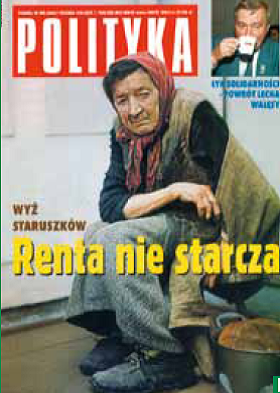 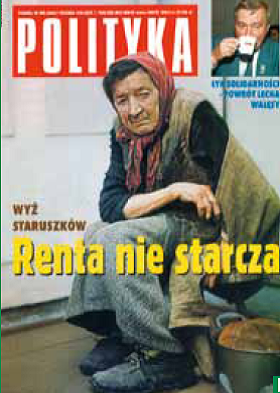 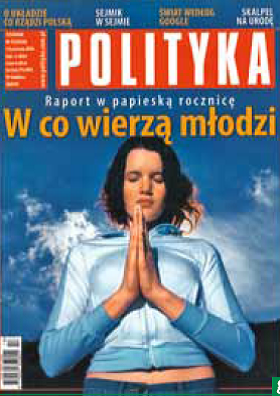 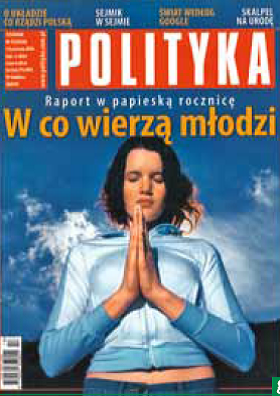 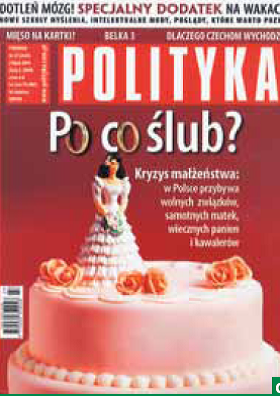 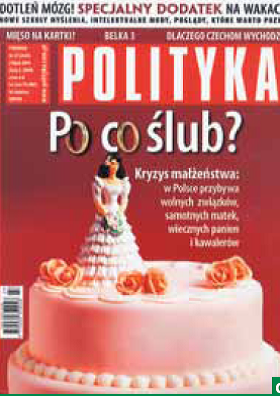 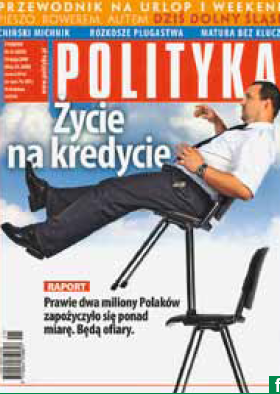 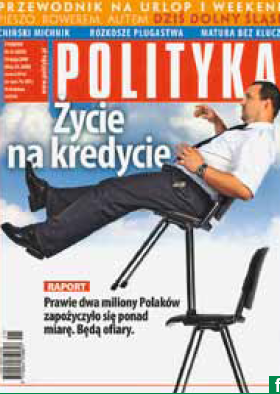 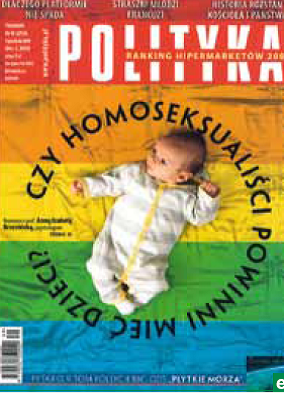 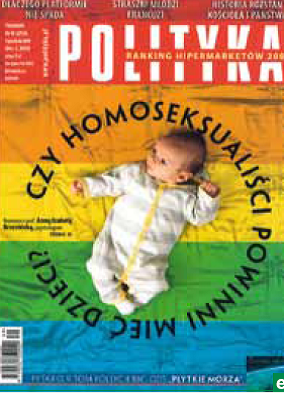 Aufgabe: In Polen wurden in den vergangenen Jahren viele neue gesellschaftliche Veränderungen auch in den Medien diskutiert. Ordnen sie die nachfolgenden Überschriften dem jeweiligen Titelbild der polnischen Zeitschrift „Poliyka“ zu. Erstellen Sie in kleinen Gruppen eine Liste von Stichpunkten, Fragestellungen und Argumenten (z.B. Pro und Contra), die im Zusammenhang mit dem jeweiligen Thema relevant sind.Warum heiraten? 		Leben auf Kredit 		Woran glaubt die Jugend?		Die Renten reichen nicht 	Sollen Homosexuelle Kinder haben? 